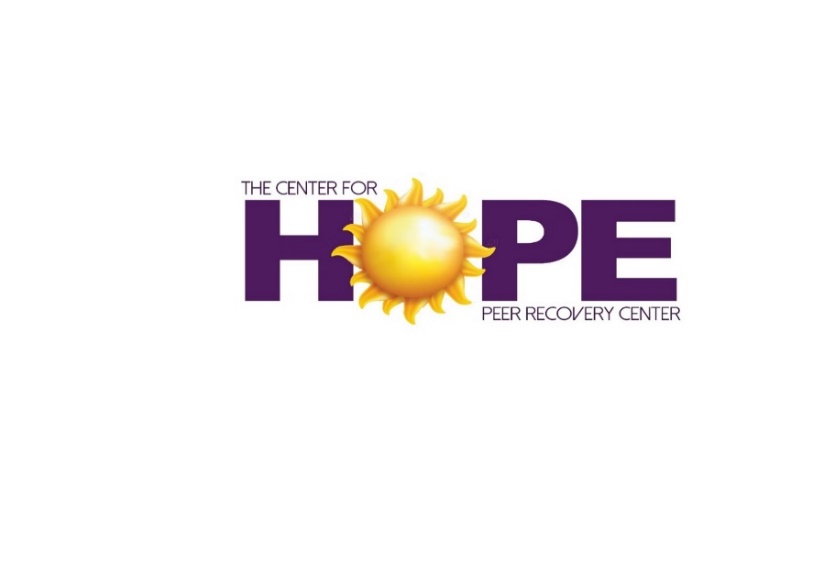 Meeting Minutes – Monday, May 8, 2023 2 PM      Website:  centerforhopeif.orgBoard Chair:		Gavin Wells,  Board Vice-Chair:	Anne Johnson  Secretary:			April CrandallBoard Members In Attendance: Director/Assistant Director and RHS representative: Nancy Espeseth, Mark Cukurs  Devere Hunt, Donna Johnson, Darius Carr, Michelle Smoley, Grace BreshearsGuests: Call Meeting to Order – Count/determine quorum: 8/11Prior Month Meeting Minutes – Changes/Motion/2nd:  Joyce- motion to approve minutes, April seconded.  Motion carried Board Maintenance – Action items, Bylaws, Committee Reports, Welcome or interview new board members, etc.:  Badger Inc – Center for Hope Budget review –June 2023 meeting to include Center for Hope South Budget. Two open board positions available from the Pocatello areaWelcome Jimmy Gentry to the Center for Hope Board and working on adding Donna Honena.HRRC owns a van and we will find out if that van will be donated to Center for HopeAction ItemsNo action items for this monthFinancial/Insurance Report – Monthly Profit Loss Statement (Jan, Apr, July, Oct):   See Profit Loss statement and balance sheet in email on mayWaiting to here on UW grant for C4HReport on the UW grant application for Hope and Recovery Center – Nancy/April. $3,521.00 awarded for April 1, 2023 – March 31, 2023Discussion on opening a new bank account for C4H South.  Decided that it should come to a vote.  Aimee made a motion to open a new bank account for C4H South – April seconded.  Motion carried.  Discussion on who will be on account Gavin, Anne, April, Devere, and Nancy will be on the bank account. Possibility of Jimmy GentryApril will contact the liability insurer for Center for Hope to add Center for Hope South and ask about Board insurance protectionC4H and C4HSouth DIRECTOR’S REPORT – Funding/Grants/Budget, Upcoming Events, Statistics and Outcomes of Participants, Future Plans, Ideas, Activities, Volunteers, Groups, Outreach, Travel: C4H Is hiring a 20 hours a week rc in Idaho Falls for Wood CourtDarius will go to part-time at C4H when new youth crisis center opens.  Hiring for the other ½ of his positionFinancial:Bank Balance $228,000Grant:United Way $40,500 (pending)Optum $10,000 (granted and received april 2023)IROC RSS State/Federal Grant $224,000 Oct 1, 2022 – Sept 29, 2023 Hayden Distributing ($37,000)Bettelle Energy (INL) $1,000Self Help:Haircuts – 5Self help attendance – 1691Triggers group – 35Speaker mtg – 11Veterans Group – 35Specialty Court – 12Family Court RC services – 110 contact, 29 individual sessionYoga – 26Chess Club - 18 Education:Grief and Loss Group – 30Parents of Juvenile DC – 9Start Where you Are – 35 Activities:4/2 Game Night – 44/8 Egg hunt and easter cookies – 654/20 Sequential intercept Map - 504/20 Sequential intercept Map - 50Kintsugi - 40 Recovery Coaches:Warm Handoffs – 19Self Help Meeting (rc attending with the individual) - 21Activities (rc attending with the individual) – 0Hosp/Med (rc went to hosp or medical apt) – 9P and P – 6Jail Calls (individual in jail contact rc during schedule jail call weekly time)– 1Medicaid (rc assisted individual in applying for medicaid) – 1MAT (rc referred an individual to Medicated assisted treatment for opioid use) – 0 IDF GPRA contact - 89Crisis Center Recovery Coach Referrals and GPRA Contact:New rc referrals – 44GPRA contact – 79 C4H SouthNancy will begin providing this report in JuneOther Agenda items/Guest Presenters:	May 12th is the RHS Symposium May 12th at Bennion Student Union Building and May 13th RHS 5K Fun Run fundraiser at Snake River LandingAssignments:  Devere and Nancy to bring budgets for Center for Hope and Center for Hope South to present in June 2023 meetingApril will begin process of acquiring insurance for new chapter Center for Hope and inquire about board protection insuranceNancy will bring begin reporting on Center for Hope South in June 2023 board meetingEstablish/Remind next meeting time:  Monday – June 12, 2023 2 pm.  April will be out of town for June 12 board meeting.  Who could take and type up minutes.  I will provide agenda prior to leaving out of town.Adjourn: Declared complete by chair as agenda was completeInformation on Adjournment from Robert’s Rules – Board Effect, IBABS Blog, Cornell University, Robert’s rules flash forum As a matter of course, when the agenda has been completed, the following three steps would naturally occur:A board member would motion to adjourn.Another board member would second the motion.The board chair would declare the meeting is adjourned.However, there are three situations where it’s acceptable for a board meeting to adjourn without a motion and a second.The hour has come when the board agreed ahead of time they would adjourn.The agenda has been completed in totality.An emergency such as a fire or medical emergency brings the meeting to an abrupt halt.The chair must declare the meeting closed for it to officially finish. They can do so by using a number of different phrases. Here are some examples of how to adjourn a meeting: “I declare the meeting adjourned.” “The meeting is adjourned at [TIME].”“If there is no objection, we will now adjourn the meeting. Hearing no objection, this meeting is now adjourned.”“There being no further business to come before the board, the meeting is adjourned.” Executive Session: NAy1.Gavin Wellsy5. Dr. Aaron Harrisy9. Aimee Austiny2. Anne Johnsonn6. Crista Hendersony10. Joyce Cumptony3. April Crandalln7. Sam Hulsey11. Jimmy Gentryy4. Autumn Furmann8. Paula McAllister12. Donna Honena (pending)